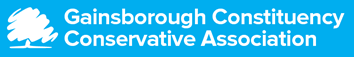 Coffee ClubNotice of AGM The Coffee Club will hold its 2023 AGM on Tuesday 7th FebruaryThis meeting will be held at the home of Vicki Woodward - The Old Rectory, Church Lane, Grayingham, Gainsborough, DN21 4ET commencing at 10.00amThe Agenda is set out below.10.00		Arrival and Coffee; Welcome from Vicki10.05                  AGMUpdate and report from ChairmanTreasurer’s reportFuture of the Coffee ClubElection of Officers*ChairmanTreasurerSecretaryExecutive Council representativeApprove Membership and monthly feesAt close of AGM discuss the programme for the coming year and any other relevant business.*Assuming Coffee Club is continuingDate for your Diary!! – Easter luncheon at Hemswell Court on Tuesday 28th March, 12.00 for 12.30pm. Further details to be advised. 